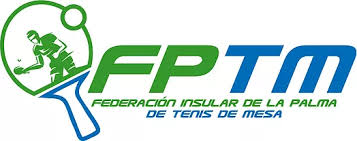 1º CONVOCATORIATECNIFICACION MASCULINA. FECHA: DOMINGO 9 DE MAYO DEL 2021.LUGAR: CIUDAD DEPORTIVA MIRAFLORES.HORA: 9:00 a 13:30CONFIRMACION: 696542755 // wity.pong@gmail.comENTRENADOR: ANGEL GARRIDO.SPARRINGS: ARMIN ALICIC Y NAUZET JEREZ DE LEON.CONVOCADOS:BENJAMIN MASCULINOMATIAS TRIANA SANCHEZ  (TM DEFENSE)OLIVER CASTRA CASTRO ( TEMESPIN )ALEVIN MASCULINOMARCO VARGAS BATISTA ( TM DEFENSE )HUGO RAMOS DIAZ ( TM DEFENSE )AGANEYE FERNANDEZ PEREZ ( TM DEFENSE )LUCAS RODRIGUEZ CASTRO ( TEMESPIN )MARIO PEREZ HERNANDEZ ( TEMESPIN )INFANTIL MASCULINODARIO HERNANDEZ BATISTA ( TM DEFENSE )SERGIO CORREA OJEDA ( TEMESPIN )JULIAN GUERRA RODRIGUEZ ( TEMESPIN )SERGIO RODRIGUEZ ROBAYNA ( TEMESPIN )FERNANDO TORRES HERNANDEZ ( TENEGUIA )JUVENIL MASCULINOELIAS MARTIN SANCHEZ ( TM DEFENSE )JAVIER ANDRES GARCIA RODRGUEZ ( TM DEFENSE )JULEN CABRERA GARCIA ( TM DEFENSE )ENRIQUE RODRIGUEZ SANFIEL ( TEMESPIN )OLIVER PHILIPP BUCH VERA ( TEMESPIN )HUGO PEREZ HERNANDEZ ( TEMESPIN )OSCAR GUERRA RODRIGUEZ ( TEMESPIN )DENIS PEREZ SANCHEZ ( TENEGUIA )ANDRES TORRES HERNANDEZ ( TENEGUIA )CONVOCATORIATECNIFICACION MASCULINA.La idea de hacer estas jornadas Tecnificativas, es para ir viendo el nivel que tienen los jugadores en las diferentes edades y poder hacer un seguimiento. La jornada se dividirá en 2 partes. 2 horas 30 minutos por la mañana y 2 horas y 30 minutos por la tardes. Entre medias, haremos un descanso donde nos iremos a comer a un Restaurante concertado donde nos pondrán un menú cerrado.La intención de hacer 2 jornadas, no solo para evitar el cansancio sino para acostumbrarnos a entrenar también en varias jornadas en las que no tenemos costumbre.La distribución de las horas será de la siguiente manera:09:00 a 09:15 montamos el material.09:15 a 09:30 charla de introducción y explicación.09:30 a 10:00 calentamiento físico.10:00 a 11:15 calentamiento en mesa y ejercicios de resistencia. (5)11:15 a 11:45 descanso.11:45 a 12:00 charla sobre táctica.12:00 a 12:45 ejercicios de táctica. (3)12:45 a 13:00 partidas.13:00 a 13:15 estiramientos.13:15 a 13:30 guardamos material.ANGEL GARRIDO MARTINDIRECTOR DEPORTIVO DETENIS DE MESA LA PALMATEL:696542755